,Российская Федерация (Россия)Республика Саха (Якутия)Муниципальное образование «Поселок Алмазный»Алмазнинский поселковый Совет депутатовIII созывХХII сессияР Е Ш Е Н И Е     «12»  ноября  2015 г.                                                                           III - №  - 22-4Об утверждении внесений изменений в  Правила землепользования и застройки  поселка Алмазный  Мирнинского района  Республики Саха (Якутия)         В соответствии с Градостроительным Кодексом Российской Федерации, Федеральным законом от 06 октября 2003 года № 131- ФЗ «Об общих принципах организации местного самоуправления в Российской Федерации», решениями сессии Алмазнинского поселкового Совета от 26.05.2006 г. № 7-7 «О принятии Положения о порядке проведения публичных слушаний в МО «Поселок Алмазный», от 26.10.2009 г. №  19-1 «О принятии нормативно-правового акта «Правила землепользования и застройки п. Алмазный Мирнинского района Республики Саха (Якутия)», на основании  итогового документа публичных (общественных) слушаний по обсуждению внесения изменений в  правила землепользования и застройки  поселка Алмазный  Мирнинского района  Республики Саха (Якутия), проведенных   05.11.2015 г., Алмазнинский поселковый Совет депутатов решил:Утвердить внесенные изменения  в  Правила землепользования и застройки  поселка Алмазный  Мирнинского района  Республики Саха (Якутия).	2.  Разместить настоящее решение с приложениями на сайте МО «Мирнинский район» Республики Саха (Якутия) (www.алмазный-край.рф). 	3.      Настоящее решение вступает в силу с момента подписания.Глава МО «Поселок Алмазный»                         	Председатель Алмазнинского              								          поселкового Совета депутатов_______________ А.Т. Скоропупова               _____________ Н.М. Ковалевская  Дата подписания «___»__________2015 г.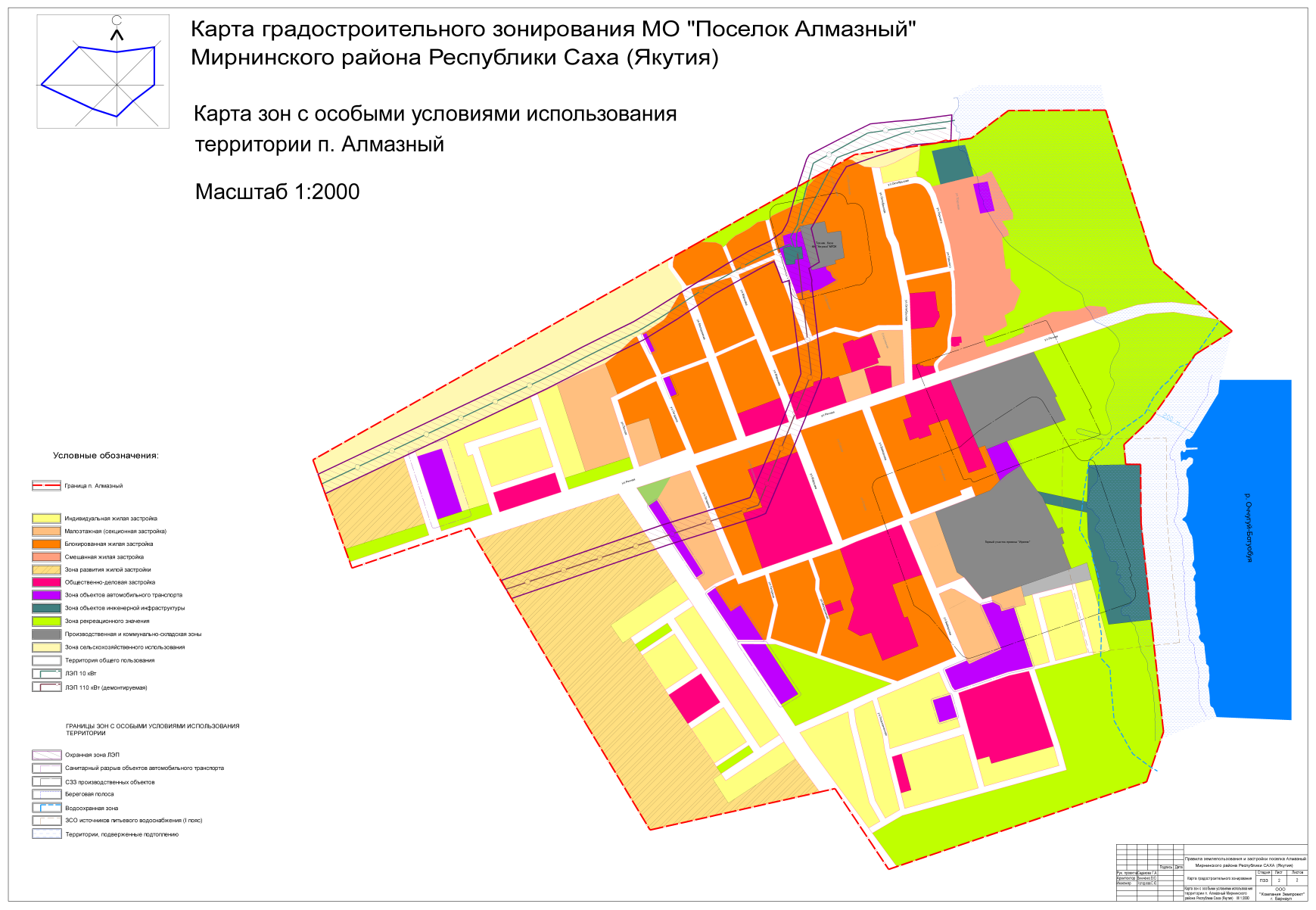 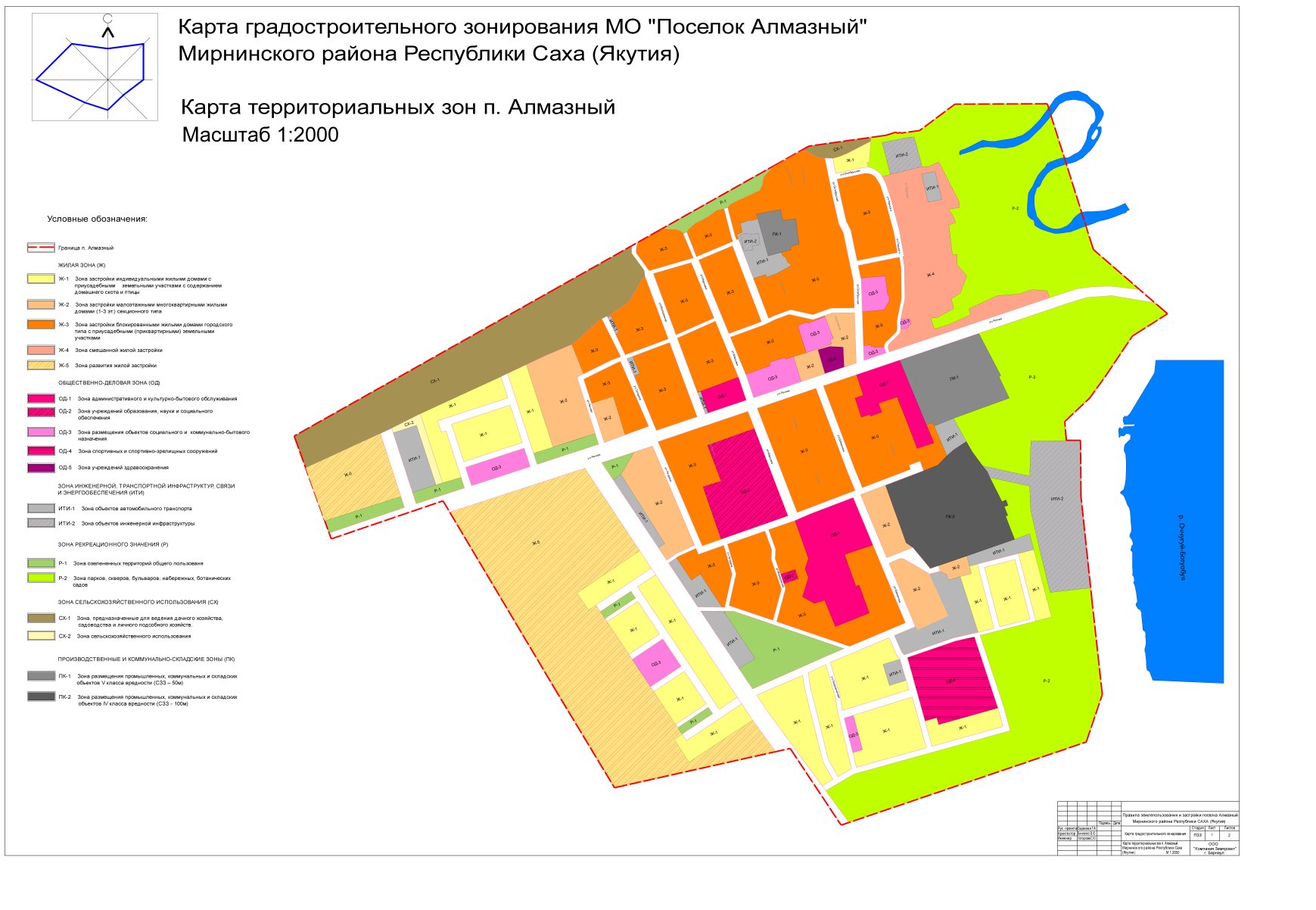 